Жиынтық бағалауға арналған әдістемелік ұсыныстарCауат ашу1-сыныпӘдістемелік ұсыныстар мұғалімге 1-сынып білім алушыларына «Сауат ашу» пәні бойынша жиынтық бағалауды жоспарлау, ұйымдастыру және өткізуге көмек құралы ретінде құрастырылған. Әдістемелік ұсыныстар (қазақ тілінде білім беретін) бастауыш сыныптың (1-сынып) «Сауат ашу» пәні бойынша оқу бағдарламасы (орта білім беру мазмұнын жаңарту аясындағы) мен оқу жоспарының негізінде дайындалған. 1-сыныпта жиынтық бағалау 3 және 4-тоқсандарда өткізіледі.Бөлім / ортақ тақырып бойынша жиынтық бағалаудың тапсырмалары мұғалімге білім алушылардың тоқсан бойынша жоспарланған оқу мақсаттарына жету деңгейін анықтауға мүмкіндік береді.Әдістемелік ұсыныстарда бөлім / ортақ тақырып бойынша жиынтық бағалауды өткізуге арналған бағалау критерийлері мен дескрипторлары бар тапсырмалар ұсынылған. Сондай-ақ, жинақта білім алушылардың оқу жетістіктерінің мүмкін деңгейлері (рубрикалар) сипатталған. Тапсырмалар мен рубрикалар ұсыныс түрінде берілген.Тоқсандық жиынтық бағалауды өткізу үшін спецификацияда тапсырма үлгілері мен балл қою кестесі ұсынылған. Спецификация стандартталған және оны тоқсандық жиынтық бағалауды өткізуде басшылыққа алу міндеттелген.Әдістемелік ұсыныстар бастауыш сынып мұғалімдеріне, мектеп әкімшілігіне, білім беру бөлімінің әдіскерлеріне, критериалды бағалау бойынша мектеп, өңірлік үйлестірушілеріне және басқа да мүдделі тұлғаларға арналған.Әдістемелік ұсыныстарды дайындау барысында ресми интернет-сайттағы қолжетімді ресурстар (суреттер, фотосуреттер, мәтіндер, аудио және бейнематериалдар) қолданылды.2Мазмұны3-ТОҚСАН БОЙЫНША ЖИЫНТЫҚ БАҒАЛАУҒА АРНАЛҒАН ТАПСЫРМАЛАР..... 4«Саяхат» ортақ тақырыбы бойынша жиынтық бағалау.............................................................. 4«Салт-дәстүр және ауыз әдебиеті» ортақ тақырыбы бойынша жиынтық бағалау................... 73-тоқсан бойынша жиынтық бағалаудың спецификациясы..................................................... 104-ТОҚСАН БОЙЫНША ЖИЫНТЫҚ БАҒАЛАУҒА АРНАЛҒАН ТАПСЫРМАЛАР... 16«Тағам және сусын» ортақ тақырыбы бойынша жиынтық бағалау......................................... 16«Дені саудың – жаны сау» ортақ тақырыбы бойынша жиынтық бағалау .............................. 184-тоқсан бойынша жиынтық бағалаудың спецификациясы..................................................... 2033-ТОҚСАН БОЙЫНША ЖИЫНТЫҚ БАҒАЛАУҒА АРНАЛҒАН ТАПСЫРМАЛАР«Саяхат» ортақ тақырыбы бойынша жиынтық бағалауСөйлеу әрекетінің түрлеріОқу мақсатыБағалау критерийіОйлау дағдыларының деңгейіОрындау уақытыТыңдалым және айтылым1.1.1.1* Тыңдау барысында тілдік бірліктерді (сөйлеу, сөз, сөйлем, мәтін) ажырату, тыңдалған мәтіннің мазмұнын түсіну1.1.3.1 Мұғалімнің көмегімен оқиғаның ретін сақтай отырып баяндауБілім алушы•	Тыңдалған мәтінге қатысты тілдік бірліктерді (сөз, сөйлем) анықтайды•	Мәтіннің мазмұнын жүйелі баяндайдыБілу және түсіну Қолдану20 минутТапсырмаТыңдалым және айтылым1. Мәтінді тыңда. Тапсырмаларды орында.Оқушылар Алматыға саяхатқа барды. Алматының көшелері кең. Әдемі гүлдерге толы. Зәулім, биік үйлер көп. Қалада көптеген оқу орындары, театрлар мен цирк бар. Балалар циркке барды. Циркте үйретілген хайуанаттар көп. Балалар жануарлардың ойындарын көрді. Сайқымазақтың өнерін тамашалады. Саяхат көңілді өтті.1) Мәтінде кездесетін сөздерді белгіле ().саяхат	аю	қала	ағаш2) Мәтін бойынша сөйлемдердің ретін көрсет (1-4).Балалар циркке барды. Саяхат көңілді болды.Балалар сайқымазақтың өнерін тамашалады. Циркте үйретілген хайуанаттар көп.43) Сұрақтарға сүйеніп мәтіннің мазмұнын айтыңыз.•	Балалар қайда барды?•	Балалар саяхатты қалай өткізді?5«Салт-дәстүр және ауыз әдебиеті» ортақ тақырыбы бойынша жиынтық бағалауСөйлеу әрекетінің түрлеріОқу мақсатыБағалау критерийіОйлау дағдыларының деңгейіОрындау уақытыОқылым Жазылым1.2.1.2 Оқудың түрлерін (буындап оқу, жиі кездесетін сөздерді тұтас оқу, түсініп оқу) қолдану1.2.1.1 Сөз/сөйлем сызбасын оқу және құрастыру1.3.5.1 Тақырыпқа байланысты керекті сөздер, сызбалар, суреттер,	белгілерін	қолдана	отырып,	жай сөйлемдер/мәтін құрастыру және жазуБілім алушы•	Буындап немесе тұтас сөздермен түсініп оқиды •	Сызбамен берілген сөйлемдерді оқиды•	Сызба бойынша қарапайым сөйлемдер құрастырып жазадыБілу және түсіну Қолдану20 минутТапсырма Оқылым1. Мәтінді оқы. Тапсырмаларды орында.Қасқыр аңдарға:- Қатар тұрыңдар!-деді. Аңдар қатар тұрды.- Ал жүгіріңдер!-деді.Аңдар жарыса жөнелді. Қорбаңдаған аю араның ұясын бұзып кетті. Аралар аюды талай бастады. Арадан қашқан аю тез жүгірді.Ол мәреге бірінші болып келді.1) Мәтін не туралы? ___________________________2) Мәтіннен сызбаға сәйкес сөйлемді тауып, қоршап сыз.7Жазылым2. Берілген сызба бойынша 1 сөйлем құрастырып жаз.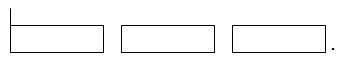 83-тоқсан бойынша жиынтық бағалаудың спецификациясы1. Тоқсан бойынша жиынтық бағалаудың мақсатыТоқсан бойынша жиынтық бағалау білім беру мазмұнын жаңарту аясындағы оқу бағдарламасының мазмұнына сәйкес білім алушылардың оқу мақсаттарына жеткендігін тексеруге және тоқсан барысында меңгерген білім, білік және дағдыларын анықтауға бағытталған.Спецификация 1-сыныпта «Сауат ашу» пәні бойынша тоқсандық жиынтық бағалаудың мазмұны мен өткізу рәсімін сипаттайды.2. Тоқсан бойынша жиынтық бағалаудың мазмұнын анықтайтын құжаттар«Сауат ашу» оқу бағдарламасы (орта білім беру мазмұнын жаңарту аясында). Бастауыш білім беру (1- сынып).3. 3-тоқсан бойынша жиынтық бағалауға шолу3.1 Ұзақтығы - 40 минут Оқылым - 20 минут Жазылым - 20 минутТыңдалым мен айтылым бөлек тексеріледі Балл саны – 123.2 Жиынтық бағалаудың құрылымыТоқсан бойынша жиынтық бағалауда әр түрлі тапсырмалар: көп таңдауы бар сұрақтар, қысқа немесе толық жауапты қажет ететін сұрақтар қолданылады.Берілген нұсқа көп таңдауы бар, қысқа және толық жауаптарды қажет ететін сұрақтарды қамтитын 3 тапсырмадан тұрады.Көп жауапты таңдауы бар сұрақтарда білім алушы ұсынылған жауап нұсқаларынан дұрысын таңдайды.Қысқа жауапты қажет ететін сұрақтарға білім алушы сөздер немесе қысқа сөйлемдер түрінде жауап береді.Толық	жауапты қажет ететін тапсырмалар мәтінді түсінуге, өз ойын ауызша және жазбаша түрде толық, жүйелі, түсінікті етіп жеткізуге бағытталған.Тапсырма бірнеше құрылымдық бөліктерден немесе сұрақтардан тұруы мүмкін. Алғашқы тапсырма тыңдалым және айтылым дағдысын, екінші тапсырма – оқылым,үшіншісі жазылым дағдысын тексеруге бағытталған.10Тапсырма үлгілері және балл қою кестесі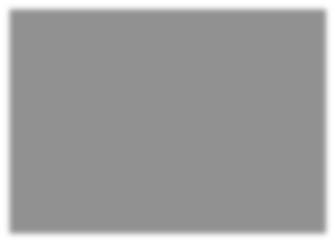 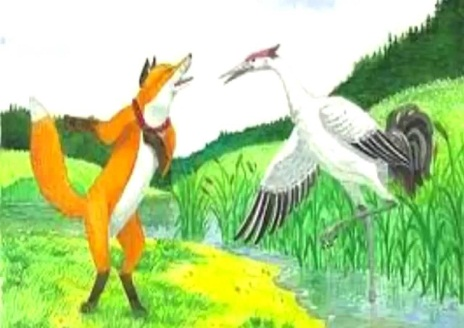 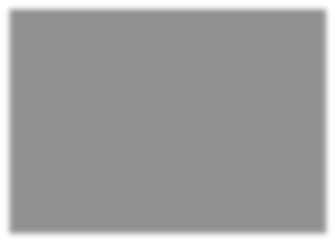 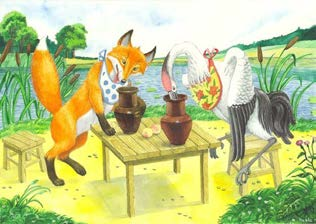 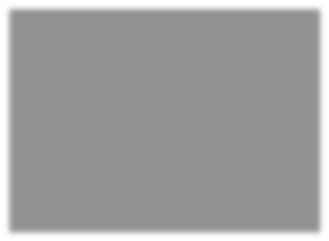 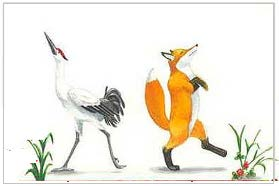 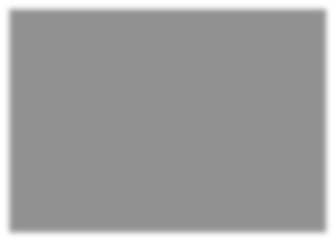 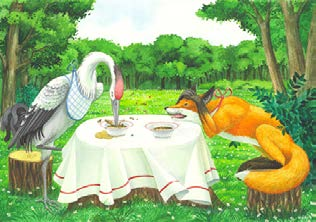 «Сауат ашу» пәнінен 3-тоқсанға арналған жиынтық бағалаудың тапсырмаларыТыңдалым және айтылым1. Ертегіні мұқият тыңда. Тапсырмаларды орында.Түлкі мен тырна (Ертегі)Ертеде түлкі мен тырна дос болыпты. Бір күні түлкі тырнаны қонаққа шақырып: – Маған қонаққа кел, қымбаттым! Мен дәмді тамақ пісіріп қоямын, – дейді.Тырна түлкіге қонаққа келеді. Түлкі оның алдына табаққа салынған ботқаны қойыпты да: – Кел, қымбаттым, қысылма. Тамақ же, – депті.Тырна ұзын тұмсығымен жалпақ ыдыстағы ботқаны жей алмапты.Келесі күні тырна енді түлкіні қонаққа шақырыпты. Ол түлкіге арнап салқын көже дайындайды. Көжені мойны тар құмыраға құйып береді. Түлкі қанша әуреленсе де, құмырадағы тамақты жей алмайды. Түлкінің басы құмыраға сыймады. Ал тырна ұзын тұмсығымен өз тамағын өзі жей беріпті. Түлкі тамақ жей алмай, үйіне аш қайтады.Осылайша түлкі мен тырна достықтарынан ажырапты.1) Ертегінің кейіпкерлерін жаз: _____________________________________________[1] 2) Ертегіге сүйеніп, суреттерді ретімен нөмірле.[1]123) Сұрақтардың көмегімен ертегінің мазмұнын айт. -	Ертегі неден басталды?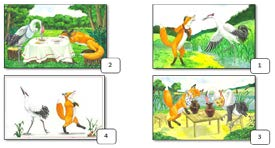 - Ары қарай не болды? -Ертегі қалай аяқталды?[3]Балл қою кестесіОқылым2. Мәтінді оқы. Тапсырмаларды орында.Автобусқа алты-жеті жасар бала мінді. Билет алып, бір бос орынға отырды. Бірнеше аялдамадан кейін автобусқа қарт әже мінді. Бала әжеге өз орнын ұсынды.Әже оған алғыс айтты. 1) Мәтін не туралы?А) автобус туралы В) әже туралыС) әдептілік туралы D) бала туралы[1]132) Мәтіннің мазмұнына сәйкес белгіле: Иә	Әже	Бала1) Ол алты-жеті жаста.2) Ол алғыс айтты.3) Ол орын берді.[3]Балл қою кестесіЖазылым3. Көп нүктенің орнына жақшадағы сөздердің тиістісін қойып, көшіріп жаз.Менің ... (домбыра, домбырам) бар. Мен домбыра ... (тартамын, тартасың). Оның ... (шаңғы, шаңғысы) бар. Ол шаңғы ... (тебеді, тебемін).[4]Балл қою кестесі145. Тоқсан бойынша жиынтық бағалауды өткізу ережелеріТоқсан бойынша жиынтық бағалау кезінде кабинетіңіздегі көмек ретінде қолдануға мүмкін болатын кез келген көрнекі құралдарды (диаграммалар, кестелер, постерлер, плакаттар немесе карталарды) жауып қойған дұрыс.Тоқсан бойынша жиынтық бағалау басталмас бұрын алғашқы бетінде жазылған нұсқау оқылып, білім алушыларға жұмыстың орындалу ұзақтығы хабарланады. Білім алушыларға жұмыс барысында бір-бірімен сөйлесулеріне болмайтындығы ескертіледі. Нұсқаулықпен таныстырып болғаннан кейін білім алушыларға тоқсан бойынша жиынтық бағалау басталғанға дейін түсінбеген сұрақтарын қоюға болатындығы туралы айтылады.Білім алушылардың жұмысты өздігінен орындап жатқандығына, жұмысты орындау барысында көмек беретін қосымша ресурстарды, мысалы: сөздіктер немесе калькуляторлар (спецификацияда	рұқсат	берілген	жағдайлардан	басқа	уақытта)	пайдалануларына мүмкіндіктерінің жоқ екендігіне көз жеткізіледі. Олардың жұмыс уақытында бір-біріне көмектесулеріне, көшіріп алуларына және сөйлесулеріне болмайтындығы ескертіледі.Білім алушыларға дұрыс емес жауапты өшіргішпен өшірудің орнына, қарындашпен сызып қою ұсынылады.Жұмыс барысында нұсқаулыққа немесе жұмыстың ұзақтығына қатысты білім алушылар тарапынан қойылған сұрақтарға жауап беруге болады. Жекелеген білім алушыларға көмек беруге негізделген кез келген ақпаратты оқуға, айтуға, өзгертіп айтуға немесе көрсетуге тыйым салынады.Тоқсандық жиынтық бағалаудың аяқталуына 5 минут уақыт қалғандығын үнемі хабарлап отыру қажет.Тоқсандық жиынтық бағалау аяқталғаннан кейін білім алушылардан жұмыстарын тоқтатып, қалам/қарындаштарын партаның үстіне қоюларын өтіну керек.6. Модерация және балл қоюБарлық мұғалімдер балл қою кестесінің бірдей нұсқасын қолданады. Модерация үдерісінде бірыңғай балл қою кестесінен ауытқушылықты болдырмау үшін жұмыс үлгілерін балл қою кестесіне сәйкес тексеру қажет.154-ТОҚСАН БОЙЫНША ЖИЫНТЫҚ БАҒАЛАУҒА АРНАЛҒАН ТАПСЫРМАЛАР«Тағам және сусын» ортақ тақырыбы бойынша жиынтық бағалауСөйлеу әрекетінің	Тыңдалым және айтылым түрлеріОқу мақсаты	1.1.8.1 Берілген сюжетті сурет бойынша шағын әңгіме құрап айтуБағалау критерийіОйлау дағдыларының деңгейіОрындау уақытыБілім алушы•	Сурет бойынша жүйелі әңгіме құрастырып айтады.Қолдану15 минутТапсырмаТыңдалым және айтылым1.Суреттердің ретін тауып, нөмірле. Сурет бойынша әңгіме құрастыр. Досыңа айтып бер.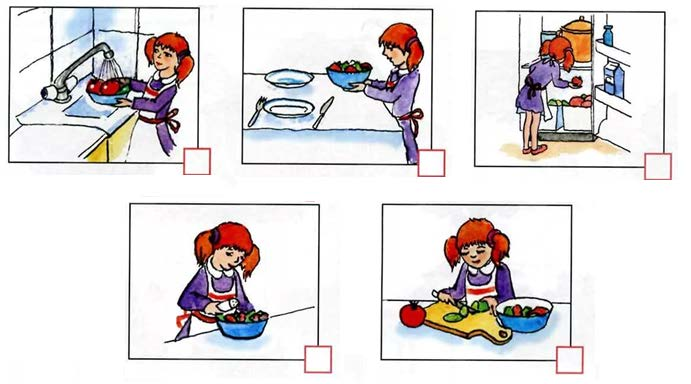 16«Дені саудың – жаны сау» ортақ тақырыбы бойынша жиынтық бағалауСөйлеу әрекетінің түрлеріОқу мақсатыБағалау критерийіОйлау дағдыларының деңгейіОрындау уақытыОқылым Жазылым1.2.5.1* Мәтін/ иллюстрация бойынша (мұғалімнің көмегімен) сұрақтар қоя білу және қойылған сұраққа жауап беру1.3.9.3* Бас әріппен жазылатын сөздерді (адамның аты-жөні, тегі, жер-су атаулары, үй жануарларына берілген аттары) анықтауБілім алушы•	Мәтіннің мазмұны бойынша сұрақ құрастырады және жауап береді•	Мәтіннен бас әріппен жазылатын сөздерді анықтайдыБілу және түсіну Қолдану20 минутТапсырмаОқылым1. Мәтінді оқы. Тапсырмаларды орында.Балалар футбол ойнауға жиналды. Бәрі де жақсы шыныққан, мықты балалар. Олар екі топқа бөлінді. Асқар қақпашы болды. Болат допты қақпаға қарай тепті. Асқар оны жылдам қағып алды.Футбол ойыны қыза түсті.1) Ойынға қандай балалар қатысты? Жаз.	___________________________________ 2) Мәтін бойынша 1 сұрақ құрастырып жаз. ___________________________________2. Мәтіннен бас әріппен жазылатын сөздерді теріп жаз.184-тоқсан бойынша жиынтық бағалаудың спецификациясы1. Тоқсан бойынша жиынтық бағалаудың мақсатыТоқсан бойынша жиынтық бағалау білім беру мазмұнын жаңарту аясындағы оқу бағдарламасының мазмұнына сәйкес білім алушылардың оқу мақсаттарына жеткендігін тексеруге және тоқсан барысында меңгерген білім, білік және дағдыларын анықтауға бағытталған.Спецификация 1-сыныпта «Сауат ашу» пәні бойынша тоқсандық жиынтық бағалаудың мазмұны мен өткізу рәсімін сипаттайды.2. Тоқсан бойынша жиынтық бағалаудың мазмұнын анықтайтын құжаттар«Сауат ашу» оқу бағдарламасы (орта білім беру мазмұнын жаңарту аясында). Бастауыш білім беру (1-сынып).3. 4-тоқсан бойынша жиынтық бағалауға шолу3.1 Ұзақтығы - 40 минут Оқылым - 20 минутЖазылым -20 минутТыңдалым және айтылым бөлек тексеріледі Балл саны – 123.2 Жиынтық бағалаудың құрылымыТоқсан бойынша жиынтық бағалауда әр түрлі тапсырмалар: көп таңдауы бар сұрақтар, қысқа немесе толық жауапты қажет ететін сұрақтар қолданылады.Берілген нұсқа көп таңдауы бар сұрақтарды, қысқа немесе толық жауапты қажет ететін сұрақтарды қамтитын 4 тапсырмадан тұрады.Көп таңдауы бар сұрақтарда білім алушы ұсынылжғаунап нұсқаларынан дұрысын таңдайды.Қысқа жауапты қажет ететін сұрақтарға білім алушы сөздер немесе қысқа сөйлемдер түрінде жауап береді.Толық	жауапты қажет ететін тапсырмалар мәтінді түсінуге, өз ойын ауызша және жазбаша түрде толық, жүйелі, түсінікті етіп жеткізуге бағытталған.Тапсырма бірнеше құрылымдық бөліктерден немесе сұрақтардан тұруы мүмкін.Бірінші тапсырма тыңдалым және айтылым дағдысын, екінші және үшінші тапсырма оқылым, төртіншісі жазылым дағдысын тексеруге бағытталған.204. Тапсырма үлгілері және балл қою кестесі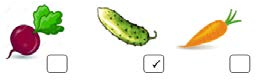 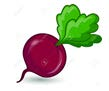 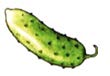 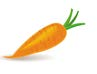 «Сауат ашу» пәнінен 4-тоқсанға арналған жиынтық бағалаудың тапсырмаларыТыңдалым және айтылым1. Мәтінді тыңда. Тапсырмаларды орында.Көгөністер өзінің адамға пайдасы туралы дауласты. Дауды қияр бастады.- Адамға мен пайдалымын. Мен тез өсемін. Бәріңнен бұрын пісемін. Адам мені көп пайдаланады, - деп мақтанды ол.- Менің пайдам көбірек. Менің ақ түсімнен қант жасайды. Қызыл түсім нәр береді - деп сөзге қызылша араласты.- Ал менің шырыным өте пайдалы. Ол адамдарға күш береді, – деді сәбіз. Дауға басга көгөністер де қосылды. Олар бір-бірін жеңе алмай, ұзақ дауласты.1) Дауды қай көгөніс бастады? Белгіле ().[1]2) Сұрақтарға жауап бер.•	Көгөністер не туралы дауласты?•	Сен қай көгөніс пайдалы деп ойлайсың? Неліктен?[3]Балл қою кестесі22Оқылым2. Берілген үзіндіні оқы. Мәтіннің бөліктерімен сәйкестендіріп сыз.Мұғалім	бұлақ суының	шипалы екенін айтты.басы Олар бұлақтан су ішті. Судың дәміерекше екен. Балалар судың дәміне таңқалды.ортасыБалалар тауға саяхатқа шықты. Тау	соңы етегіндегі мөлдір бұлақтың басына келді.[3]3. Сұрақтарға жауап жаз.Бұлақтың суы қандай?	___________________________[1] Мәтінді қалай атауға болады? ___________________________[1]Балл қою кестесі23Жазылым4. Суреттің орнына тиісті сөздерді қойып, сөйлемдер құрастырып жаз.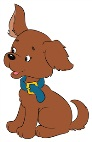 1) Мараттың, деген,	, бар, Ақтөс2) Ақтөс,	сүйкімді, өте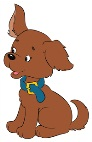 3) Марат, көреді,	, жақсы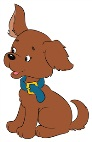 [3]Балл қою кестесі245. Тоқсан бойынша жиынтық бағалауды өткізу ережелеріТоқсан бойынша жиынтық бағалау кезінде кабинетіңіздегі көмек ретінде қолдануға мүмкін болатын кез келген көрнекі құралдарды (диаграммалар, кестелер, постерлер, плакаттар немесе карталарды) жауып қойған дұрыс.Тоқсан бойынша жиынтық бағалау басталмас бұрын алғашқы бетінде жазылған нұсқау оқылып, білім алушыларға жұмыстың орындалу ұзақтығы хабарланады. Білім алушыларға жұмыс барысында бір-бірімен сөйлесулеріне болмайтындығы ескертіледі. Нұсқаулықпен таныстырып болғаннан кейін білім алушыларға тоқсан бойынша жиынтық бағалау басталғанға дейін түсінбеген сұрақтарын қоюға болатындығы туралы айтылады.Білім алушылардың жұмысты өздігінен орындап жатқандығына, жұмысты орындау барысында көмек беретін қосымша ресурстарды, мысалы: сөздіктер немесе калькуляторлар (спецификацияда	рұқсат	берілген	жағдайлардан	басқа	уақытта)	пайдалануларына мүмкіндіктерінің жоқ екендігіне көз жеткізіледі. Олардың жұмыс уақытында бір-біріне көмектесулеріне, көшіріп алуларына және сөйлесулеріне болмайтындығы ескертіледі.Білім алушыларға дұрыс емес жауапты өшіргішпен өшірудің орнына, қарындашпен сызып қою ұсынылады.Жұмыс барысында нұсқаулыққа немесе жұмыстың ұзақтығына қатысты білім алушылар тарапынан қойылған сұрақтарға жауап беруге болады. Жекелеген білім алушыларға көмек беруге негізделген кез келген ақпаратты оқуға, айтуға, өзгертіп айтуға немесе көрсетуге тыйым салынады.Тоқсандық жиынтық бағалаудың аяқталуына 5 минут уақыт қалғандығын үнемі хабарлап отыру қажет.Тоқсандық жиынтық бағалау аяқталғаннан кейін білім алушылардан жұмыстарын тоқтатып, қалам/қарындаштарын партаның үстіне қоюларын өтіну керек.6. Модерация және балл қоюБарлық мұғалімдер балл қою кестесінің бірдей нұсқасын қолданады. Модерация үдерісінде бірыңғай балл қою кестесінен ауытқушылықты болдырмау үшін жұмыс үлгілерін балл қою кестесіне сәйкес тексеру қажет.25Бағалау критерийіТапсырма №ДескрипторБаллБағалау критерийіТапсырма №Білім алушыБаллТыңдалған	мәтінге қатысты               тілдік бірліктерді             (сөз) анықтайды1мәтінге	қатысты	бірінші	сөзді белгілейді;1Тыңдалған	мәтінге қатысты               тілдік бірліктерді             (сөз) анықтайды1мәтінге қатысты екінші сөзді белгілейді;1Тыңдалған	мәтінге қатысты               тілдік бірліктерді             (сөз) анықтайды1мәтіндегі оқиғаның ретін анықтайды;1Мәтіннің	мазмұнын жүйелі баяндайды1мәтіннің	құрылымдық	бөліктерін сақтайды;1Мәтіннің	мазмұнын жүйелі баяндайды1оқиғаның жүйесін сақтап баяндайды;1Мәтіннің	мазмұнын жүйелі баяндайды1сөйлеу	барысында	грамматикалық нормаларды сақтайды.1БарлығыБарлығыБарлығы6Бағалау критерийіТапсырма №ДескрипторБаллТапсырма №Білім алушыБаллБуындап немесе тұтас1сөздерді буындап немесе тұтас оқиды;1сөздермен түсініп оқиды1мәтіннің тақырыбын анықтайды (жарыс туралы);1Сызбамен берілген сөйлемдерді оқиды1мәтіннен сызбаға сәйкес сөйлемді табады;1Қарапайым2сызбаға сәйкес сөйлем құрастырып жазады;1сөйлемдер2сөйлемнің құрылымын сақтайды;1құрастырып жазады2сөйлемдегі сөздерді сауатты жазады.1БарлығыБарлығыБарлығы6Тапсырма №ЖауапБаллҚосымша ақпарат2С122) Ол алғыс айтты.1Бірінші	кейіпкерге қатысты            сөйлемді анықтайды.21) Ол алты-жеті жаста.1Екінші	кейіпкерге қатысты      сөйлемдерді анықтайды.23) Ол орын берді.1Екінші	кейіпкерге қатысты      сөйлемдерді анықтайды.БарлығыБарлығы4Тапсырма №ЖауапБаллҚосымша ақпарат3Менің домбырам бар.13Мен домбыра тартамын.13Оның шаңғысы бар.13Ол шаңғы тебеді.1БарлығыБарлығы4Бағалау критерийіТапсырма №ДескрипторБаллБағалау критерийіТапсырма №Білім алушыБаллСурет бойынша жүйелі әңгіме құрастырып айтады1сюжетті суреттердің ретін анықтайды;1Сурет бойынша жүйелі әңгіме құрастырып айтады1бейнеленген оқиғаға сәйкес әңгіме құрастырады;1Сурет бойынша жүйелі әңгіме құрастырып айтады1оқиғаның логикалық жүйесін сақтайды;1Сурет бойынша жүйелі әңгіме құрастырып айтады1сөйлемдердің құрылымын сақтайды;1Сурет бойынша жүйелі әңгіме құрастырып айтады1сөйлеу барысында грамматикалық нормаларды сақтайды.1БарлығыБарлығыБарлығы5Бағалау критерийіТапсырма №ДескрипторБаллБағалау критерийіТапсырма №Білім алушыБаллМәтіннің	мазмұны бойынша                  сұрақ құрастырады             және жауап береді1мәтіннің	мазмұны	бойынша	сұраққа жауап жазады;1Мәтіннің	мазмұны бойынша                  сұрақ құрастырады             және жауап береді1мəтін бойынша бір сұрақ құрастырады;1Мәтіннен бас әріппен жазылатын сөздерді анықтайды2мәтіннен бас әріппен жазылатын бірінші сөзді тауып жазады (Асқар);1Мәтіннен бас әріппен жазылатын сөздерді анықтайды2мәтіннен бас әріппен жазылатын екінші сөзді тауып жазады (Болат).1БарлығыБарлығыБарлығы4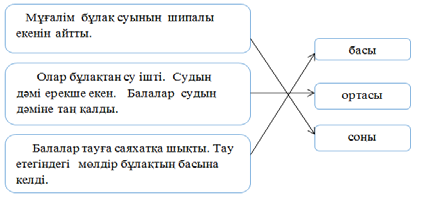 дәрумендер бар/ Барлық көгөністің пайдасы бар. Олар денсаулықты нығайтады.қабылданады. Сұраққа қатыстыдәлелді пікір айтады - 1 балл.Сөйлемнің құрылымын сақтайды - 1 балл.БарлығыБарлығы43Дәмді/шипалы/дәмі ерекше/мөлдір1Кез	келген	дұрыс жауапқа	1          балл қойылады.3Шипалы су/Бұлақ басында/Саяхатта1Мәтіннің	мазмұнына сәйкес          басқа	да тақырыптар қабылданады.БарлығыБарлығы5Тапсырма №ЖауапБаллҚосымша ақпарат4Мараттың Ақтөс деген күшігі / иті бар.14Ақтөс – өте сүйкімді күшік / ит.14Марат күшігін / итін жақсы көреді.1БарлығыБарлығы3